]        [ يريد مشركي مكة ]  [ مصدر في موضع الحال() بالتأويل أو بتقدير() الفعل.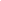 	والبَطَر: مقابلة النعمة بالكفران تكبراً() ]   [ عطف على
]  [، وهو: إظهار الجميل خلاف ما في الباطن(). وذلك أن أبا سفيان أرسل إلى كفار قريش يخبرهم بنجاة العير ويأمرهم بالرجوع، فقال أبوجهل: "كلا والله حتى نرد بدراً فنشرب [بها]() الخمور، وننحر الجزور، وتعزف علينا القينات"()، ولما وردوا بدراً شربوا ولكن كؤوس المنايا، وغنَّت لهم ولكن النوائح()، فقد أمروا بمقابلة النعمة بالشكر والإخلاص في الأعمال؛ لأن النهي عن الشيء أمرٌ بضده لاسيما عند القرينة().]            [ عطف على ]  [ وصريح الفعل لقصد الحدوث بخلاف البطر فإنه أمر مستمر().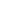 	]      [ التي كانوا يتقربون بها من النحر لآلهتهم وإطعام المحاويج وسقي() الحجيج()، وفائدة الأمر: تذكرة التحذير عن الاغترار بوساوس الشيطان، وأن أباطيله تَضْمَحِلُّ عند بُدُوِّ تباشير الحق. ]        [ لأن تلك الأعمال دافعة عنكم، ولأنكم على الحق وملة إبراهيم ]      [ مُجِيْرٌ لكم وأنتم في أمان ]    [ الحزبان ]     [ رجع القَهْقَرَى()
]              [ عن ابن عباس: أن إبليس تَصوَّر لهم بصورة سُرَاقَة بن مالك الكناني، وذلك لأن قريشاً وكنانة() كان بينهم حرب، فلما أرادوا المسير إلى حماية العير، قالوا: كيف وبينكم وبين كنانة ما تعرفون؟ يخلفونكم() في أهليكم(). فقال: إني جار لكم من كنانة، وذهب معهم لـه راية في جند من الشياطين إلى أن رأى الملائكة نازلين، وكانت يده في يد الحارث بن هشـام() -أخي أبي جهل- فضربها في صدر الحارث ثم ولى هارباً فقال لـه الحارث: ويلك يا سراقة أتخذلنا في هذه الساعة؟ فقال: إني أرى ما لا ترون(). فالناس على هذا كنانة.	ويحتمل أن يكون ذلك التزيين بالوسوسة وقوله: ]     [ إيهامه إياهم أن اتباع خطواته وطاعته مما يغني عنهم شيئاً، ولما لم ينفعهم ذلك الاتباع شُبِّه بالرجوع القهقرى، وهذا مروي عن الحسن().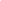 	وقولـه: ]     [ على الأول معناه أنه يخاف من الملائكة النازلين أن يصيبوه بمكروه()، أو لما رأى الملائكة مردفين ظن أنه يوم القيامة لما رأى من خرق العادة()، وعلى الثاني شبه تزلزل كيده وعدم ثباته وانهزام جنده من المشركين بمن ولى مدبراً من الخوف. والناس محمد  وحزبه، روى مالك() عن طلحة بن عبيدالله() أن رسول اللَّه  قال: « ما رؤي إبليس أصغر ولا أدحر ولا أغيظ من يوم عرفة لما يرى من نزول الرحمة، إلا ما رؤي يوم بدر »().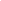 ]     [ من كلامه تعالى، أي: يحق لإبليس أن يفر من خوف عقابه، ويجوز أن يكون عن تتمة كلام إبليس إظهاراً للمعذرة().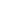 	]         [ واذكر وقت قول المنافقين والذين() لم يرسخ الإيمان في قلوبهم بعد()، أو المشركين()، أو هم المنافقون() والعطف لتغاير الوصفين() ]     [ مقول قولهم، أي: اغتروا واثقين بدينهم، ولذلك خرج ثلاثمائة رجل إلى قتال ألف، ذكره في معرض الامتنان وأجاب عن شبههم بقوله: ]     [ يثق به ويفوض أمره إليه ويقطع النظر عن الأسباب ]      [ غالب لا يُغالب، ما يفعله إنما يفعله بحكمة، ينصر أولياءه ويقهر أعداءه وإن كان ذلك مستبعداً في بادي الرأي().	]           [ أي: لو رأيت ذلك لرأيت أمراً عظيماً()، هم الذين قتلوا يوم بدر()، وقيل: هم الذين يموتون حتف أنفسهم()، والمراد: أن موتهم ليس أخف من موت من قتل.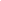 	قرأ ابن عامر بالتاء()؛ لأن الملائكة جمع()، وعلى قراءة الياء يجوز أن يكون الفاعل هو اللَّه و ]  [ مبتدأ خبره() ]    [ والجملة حالية استغنى بالضمير عن الواو()، وعلى الأول() المضارعية() حالة() من الملائكة، أو من المفعول() أو منهما لاشتماله على الضميرين().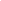 	]  [ أستاههم()، والمعنى: يضربون أشرف أعضائهم وأخسها لعدم المبالاة بهم().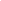 	وقيل: يعمونهم ضرباً ما أقبل منهم وما أدبر() ]     [ عطف على ]  [ بتقدير القول أي: قائلين لهم هذا القول مبشرين لهم بعذاب الآخرة بعد هذا الضرب().	وقيل: بل بأيديهم مقامع من حديد كلما ضربوا/ بها التهبت النار منها().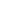 	]      [ مبتدأ وخبر()، يحتمل أن يكون من كلام الملائكة [لهم]() وأن يكون من كلام اللَّه().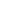 ]        [ عطف على الخبر أي: ذلك العذاب بسبب أمرين: بكفركم وبأن اللَّه لا يعذب أحداً بغير ذنب()، وإنما أتي بصيغة المبالغة للتكثير المستفاد من الاستغراق()، فلو وقع الظلم على تلك الأفراد لكان ظلماً كثيراً، أو للإشارة إلى شدة العذاب [والمعنى: أن ذلك العذاب]() العظيم الذي يحق بهم لو() عذب به من لا يستحقه لكان ظلماً عظيماً لا ظلماً في الجملة().	]      [ الدأب: مصدر دَأَب إذا داوم على الشيء وتمرن عليه()، وفي الحديث: أن بعيراً شكى إلى رسول اللَّه  من مالكه فقال له: « شكى إليَّ أنك تدئبه »() أي: تديم العمل عليه ]     [ من قبل آل فرعون ]     [ والشبه(): أن شأن هؤلاء وأولئك سواء في الكفر ]     [ أحلَّ بأولئك جزاء ذنوبهم كما أحل بقومك يوم بدر ]    [ شديد القوة لا يقاومه أحد ]    [ وفي الحديث: « إن اللَّه يمهل الكافر حتى إذا أخذه لم يفلته »()، والملك من ملوك الدنيا إذا عاقب نهاية عقابه القتل، وعقاب اللَّه تعالى العذاب السَرْمَد().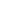 	]  [ إشارة إلى ما حلَّ بالمشبَّه والمشبَّه به ]          [ لم يزلها عنهم ]       [ حتى يتركوا شكرها ويجعلوا مكانه الكفر          ()، والنعمة التي غيرها() قريش هو: رسول اللَّه  ()، فإن اللَّه أنعم عليهم به فلم يشكروا تلك النعمة           ()، أو جعل اللَّه لهم حرماً آمناً وجعل لهم رحلتي الشتاء والصيف() فأطعمهم من جوع وآمنهم من خوف، فلما أخرجوا رسول اللَّه  من الحرم أحل اللَّه القتال في الحرم، ولم يحلَّ لأحد قبله() حتى قال يوم الفتح() للأنصار: « احصدوا أوْبَاش() قريش » فلم يلقوا أحداً إلا أَنَامُوه()، فقال أبوسفيان: "يا رسول اللَّه أُبِيْحَت خَضْرَاءُ قريش()، لا قريشَ بعد اليوم"، فقال رسول اللَّه : « من ألقى السلاح فهو آمن، ومن أغلق بابه فهو آمن »().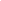 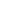 	]    [ لأقوالهم ]   [ بعقائدهم، تعليل لما أحل بهم من العذاب.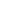 	]                  [ كرر التشبيه للتأكيد، وبدل لفظ الجلالة بالرب إيماء إلى أن الكفر بآيات اللَّه كفر بنعمة المنعم()، وبيَّن أن الأخذ السابق كان بإهلاك طائفة وإغراق أخرى ]      [ وكل من هؤلاء وأولئك كانوا ظالمين [أنفسهم]() بالكفر والتكذيب.	]    [ شر كل [فرد]() مما() يدب على الأرض ]     [ الصم البكم الذين لا يعقلون. فسَّرهم في تلك الآية() ]     [ لعدم القابلية بانتفاء آلة الإدراك والقوة الدراكة [التي هي العقل]()، الفاء لسببية ما قبلها.	]           [ بدل بعض من ]   [() هم() بنو قريظة من اليهود() فإنهم كانوا معاهدين [رسول اللَّه هم وبنو النضير ، فنقضوا العهد، وأعانوا المشركين على رسول الله، وأرسلوا كعب بن الأشرف()]() إلى مكة ليعقد الحلف معهم فعلم رسول اللَّه  بذلك فأرسل إليه محمد بن مسلمة ومعه ثلاثة نفر فقتلوه()، ثم جاء رسول اللَّه  إلى اليهود وقال: "يا معشر اليهود أسلموا تسلموا" قالوا: "لقد بلغت يا أبا القاسم"، قال: "ذلك أردت، اعلموا يا معشر اليهود أن الأرض لله ورسوله() وإني أريد أن أُجْلِيْكم من هذه الأرض"(). فأجلى بني النضير() ومنَّ على قريظة، حتى كان يوم الخندق -غزوة الأحزاب- نقضوا العهد وحاربوا رسول اللَّه وأعانوا المشركين عليه()، فلما رجع رسول اللَّه  وضع السلاح واغتسل، جاء جبريل وهو ينفض رأسه من الغبار فقال: "وضعت السلاح، فوالله ما وضعناه، اخرج إليهم" وأشار إلى بني قريظة فحاصرهم رسول اللَّه  ونزلوا على حكم سعد بن معاذ فحكم بأن تقتل مقاتلتهم() وتسبى ذراريهم().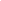 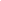 	]      [ شناعة الغدر، أو هم لا يتقون عذاب اللَّه بنصر المؤمنين عليهم وقتلهم وسبي أولادهم() وهتك حريمهم().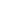 	]      [ تصادفنهم()، وأصله: الحذق والسرعة يقال: غلامٌ ثَقِفٌ، أي: عاقلٌ حَذِق().]     [ نكِّل بهم نكالاً يكون سبباً لتفرق الآخرين الذي لم يحضروا معهم، حتى لا يُناصبك بعد ذلك أحدٌ.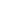 	والتشريد هو: التفريق، من شَرَدَ الجملُ إذا ذهب وعصى() ]    [ لعل من شرَّدتَ يتعظُ ويرعوي. العاقلُ مَنْ اتعظ بغيره.	]      [ ولم يَبْدُ منهم ما يوجب نقـض العهـد ]   [ عهدهم وأخبرهم بأن لا عهد بينك وبينهم ]    [ كائنين أنت وهم على صفة الاستواء في العلم والعداوة، حال من النابذ والمنبوذ إليه().	]        [ تعليل للأمر بالنبذ() أو() النهي عن الغدر الذي دل عليه الأمر بالنبذ، وفي الحديث عنه : « لكل غادر لواء يوم القيامة ينصب عند استه، وينادى عليه هذه غدرة فلان »().	] وَلاَ تَحْسبَنَّ[ خطاب لرسول اللَّه/  ]     [ الجملة سدت مسد المفعولين، أي: لا تحسبن الكافرين الذين() فروا يوم بدر() فائتين()، وقرأ حمزة وابن عامر وحفص بالياء() على أن ]   [ ثاني المفعولين والأول محذوف، أي: أنهم سبقوا()، أو الضمير للنبي على طريقة الالتفات أو لكل حاسب()، ولا تمحل في هذه القراءة، ودعوى تفرد حمزة باطلة() لموافقة ابن عامر وحفص في السبعة، وأبي جعفر() في العشرة()، وابن محيصن() والحسن() وطلحة() في الشاذة()، والمختار الخطاب لجَرْيه على السَنَن السابق()، ولعدم الحذف ولكونه أبلغ تسلية؛ لأنها نزلت في مَنْ أَفْلَتَ يوم بدر()، ومَنْ جعل ضمير الغيبة لـ      أبعد عن المقام().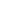 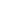 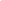 	]     [ استئناف يؤكد عدم السَبْق المفهوم من ]   [، وقرأ ابن عامر (أن) بالفتح() إما لكونه مفعول الحسبان و ]   [ حال و ]  [ صلة()، أو بتقدير اللام تعليلاً().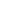 	]        [ [لما]() ذكر أن الفارِّين من بدر ليسوا بفائتين()، وكان مظنة أن يتكاسل المؤمنون في أمر الجهاد متكلين على ذلك حثهم على إعداد آله الحرب لقهر() أعداء اللَّه وأعدائهم()، والقوة: خلاف الضعف، والمراد به: الرمي بالسهم لما روى مسلم والبخاري عن عقبة بن عامر: "أنه  قرأ الآية على المنبر وفسَّر القوة بالرمي وكررَّه ثلاثاً"()، لعل ذلك [لأنه أقوى في التأثير]()؛ لأنه يدفع العدو من بعيد، ولا يمكنه الاحتراز منه لعدم الإحساس به، ولأن حرب العرب أكثر ما يكون بالحراب والسيوف، فحثهم على تعاطي الرمي()، وفي الحديث: « من تعلم الرمي ثم تركه فليس منا »().	]    [()، وإنما خصه بالذكر لشدة الأمر في ذلك وصرف المال إليه.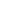 	وقيل: القوة كل ما يتقوى به من آلة الحرب()، وإفراد الرباط لفضيلته نحو عطف جبريل على الملائكة().	]       [() استئناف تعليلاً للأمر أو جملة حالية()، وهم كفار مكة() ]    [ فارس والروم()، وقيل: المنافقون() أو اليهود() كانوا أيضاً أعداء لكن لم تكن عداوتهم كعداوة مشركي مكة.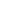 	]   [ بأعيانهم، صفة: ]  [. ]    [ تنبيه على أن علمه كافٍ في ذلك فلا يتهاونوا في عداوتهم وإعداد آلة الجهاد.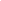 	]           [ أجره ]     [ لا تنقصون من أجره شيئاً.	]     [ مالوا() إلى الصلح()، ومنه: الجناح للطائر والجُنَاح: الإثم()، وللسلم(): الاستسلام().	وقرأ أبوبكر بكسر السين()، وهما لغتان() كالكَتف والكِتف().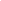 	]   [ واقبل منهم ذلك، إذ ربما يكون في ذلك زيادة شوكة للإسلام بأن يختلط المشركون، ويسمعوا القرآن، ويشاهدوا محاسن الإسلام، فيكون سبباً داعياً لهم إلى الإيمان().	]     [ فوض أمرك إليه. دفعٌ لما عسى يتوهم أن يكون الصلح منهم خديعة وطلباً لغرة() المؤمنين().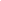 	]    [ لأقوالهم ]    [ بأفعالهم وضمائرهم، فإن يكن قصدهم المكر فإن مكرالله فوق مكرهم، والآية محكمة()؛ لأنها نزلت في الحديبية لما صدَّ المشركون رسول اللَّه عن البيت()، وآية السيف لا تدل على الوجوب بل الإذن في القتال بعد حُرمته()، وليست مخصوصة بأهل الكتاب لاتصالها بقصتهم -كما ظُن-() لما تقدم من أن قوله: ]      [ نزل فيمن أفلت يوم بدر().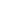 	]     [ تصريح بما أشير إليه بقوله():]     [. ]     [ كافيك لا يُحتاج معه إلى آخر، يستوي فيه الجمع والمفرد ]            [ بإحداث التحاب والتوادد() بعد التباغض والتماقت، إشارة إلى ما كان بين الأنصار قبل الإسلام من الحروب المتكاثرة في الأزمنة المتطاولة، وهم الأوس والخزرج ولما بعث رسول اللَّه  أبدل اللَّه ذلك بالإلف والأخوة بحيث لم يبق لذلك أثر()، وفي الحديث: أنهم تذاكروا يوم بُعَاث -وهو يوم مشهور وكانت() الغلبة فيه للأوس-() حتى تداعى القبيلتان للحرب فجاءهم رسول اللَّه  فقال: « أتدعون بدعاية الجاهلية وأنا بين أظهركم؟ » فعلموا أنها كانت نزغة من الشيطان فندموا وتعانقوا().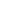 	]            [ لتمكن العداوة فيهم دهراً طويلاً، وكثرة الدماء والثارات().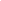 	]        [ لأنه قادر على كل شيء، وقلوب العباد بين أصبعين من أصابعه يقلبها كيف يشاء()، غالب لا يغلبه على مراده شيء ]   [ متقن في صنعه، جعلهم بعد ذلك التفرق يداً واحدة على نصرة دين اللَّه وإعلاء كلمته.	]           [ حصر أولاً كفايته في نفسه؛ لأنه المؤثر ابتداء، وأضاف إليه المؤمنين ثانياً جرياً على الظاهر في اعتبار الوسائط، والموصول إما في محل الرفع عطفاً على المرفوع()، أو في محل النصب؛ لأنه مفعول معه().............................		فحسبكَ والضحاكَ سيفٌ مهندُ()أو مجرور [عطفاً على المجرور]() المحل بدون إعادة الجار على مذهب الكوفيين().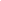 	]        [ بعد علمه أنه كافيه أمره أن يحثهم على القتال الذي هو سبب إعلاء كلمته، والحَرَضُ: شدة المرض()، أراد به المبالغة في الحث()، ]             [ صابرة ]       [ شرط في الغلبة الصبر، وعلل ]       [ قلوبهم خاوية عن المعرفة، لا يرجون من اللَّه ثواباً ليكون باعثاً لهم على المصابرة، بخلاف المؤمنين فإنهم موقنون بما أعد اللَّه لمن يموت في سبيله من علو الدرجات().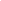 	روي أن خالد بن الوليد في بعض الحروب مع الروم بارز يوماً من الأيام بنفسه -وكان أمير الجيش- فقتل ألف بطل من أبطال الروم، ثم تقدم إليه بطريق() منهم وقال لـه: يا أمير هل أخبرك نبيكم أنك لا تموت؟ قال خالد: لم ذلك؟ قال: لأن ما تفعله من الإقدام إنما يفعله من أخبره صادق القول بأن لا سبيل للموت إليه. فقال() خالد: أخبرني صادق القول بأن كل نفس ذائقة الموت، وأخبرني أيضاً بما أعد اللَّه لمن يُقتل في سبيله من النعيم، وكان غدائي اليوم خبز الشعير مبتلاً بالماء، فأنا أستعجل الموت للفوز بذلك النعيم. فأسلم البطريق مكانه().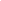 	قرأ أبوعمرو والكوفيون ]     [() في هذه الآية، والكوفيون في الثانية      بالتذكير والباقون بالتأنيث()، والتذكير هو المختار لاعتبار المعنى ومناسبة ]  [().	]                            [ كان الأمر بمقاومة الواحد العشرة لقلة المسلم، ولما كثروا وكان ذلك شاقاً عليهم خفف عنهم بمقاومة المائة للمائتين والألف للألفين.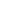 	وإنما كرَّر مقاومة القليل للكثير بمعان() مختلفة وأعداد متباينة إشارة إلى أن الحكم واحد لا يتغير باختلاف الأعداد [إذ]() ربما لا يقاوم العشرون المائتين ويقاوم المائة الألف، وكذلك ربما يقاوم العشرة العشرين ولا يقاوم الألف الألفين()().	قرأ ]  [ بفتح الضاد حمزة وعاصم، والباقون بالضم()، وهما لغتان().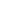 	]      [ بالنصر والإعانة، حث على المصابرة المشروط بها النصر.	]        [ ما صح وما كان ينبغي له، وقرأ أبوعمرو أن تكون بالتأنيث() نظراً إلى لفظ الأسرى().	]      [ يُكثر القتل، من الثَّخانة وهي: الغلظة والكثافة المناسبة للكثرة(). وفائدة() ]    [ والقتل لا يكون إلا فيها الإشارة إلى أنه لا ينبغي لـه أن يقصد إلى أنه يأتيه العدو، بل يمشي في مناكب الأرض ويسعى لإعلاء كلمة اللَّه كما فعل رسول اللَّه  غزا في عشر سنين سبعاً وعشرين غزوة، وله نيف وخمسون سرية()، وقال: « لولا أن أشق على أمتي ما قعدت خلف سرية »().	]    [ متاع الدنيا ]      [ يريد لكم ما يوصل إلى ثواب الآخرة من الجهاد والقتل لإعزاز دينه().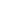 	]   [ لا يحتاج إلى معاون، وإنما يأمركم بالمحاربة مع أعدائه لطفاً بكم، لتنالوا ثوابه وجزيل نواله.]   [ في كل ما يأمر به، دفعٌ لما يُتوهم من قوله: ]      [() فإنه جوَّز الفداء والمنَّ وذلك لما كان بالمؤمنين من الشوكة والكثرة، وهذا() كان أول قتال وقع فكان الأَوْلى الإكثار في القتل ليقع الرعب في قلوب المشركين.	لما أسر سبعين من المشركين شاور أبابكر [فقال: "ما ترى في هؤلاء؟"]() فقال: "يا رسول اللَّه قومك وعشيرتك، وعسى اللَّه أن يرزق بعضهم الإسلام ويخرج من ظهورهم من يشهد أن لا إله إلا اللَّه، خذ الفداء منهم يتقوى به المهاجرون والأنصار"، ثم التفت إلى عمر بن الخطاب وقال له: "ما ترى أنت يا ابن الخطاب؟" قال: "لا أرى ذلك الرأي يا رسول اللَّه، هؤلاء رؤوس الكفار وصناديدهم، مُرْ علياً ليضرب عنق() عقيل، وَمُرْني أضرب عنق فلان -نسيب() لـه-، وإنه تعالى أغناك عن فداهم"، فاختار رسول اللَّه  ما أشار به الصديق وأخذ الفداء، وقال: "إن مثل أبي بكر مثل إبراهيم حيث قال: ]            [() ومثل عمر مثل نوح إذ قال: ]          [()" فنزلت. قال عمر: "فدخلت على رسول اللَّه  وأبوبكر عنده وهما  يبكيان فقلت: يا رسول اللَّه أخبرني فإن أجد بكاء بكيت وإلا تباكيت، فقال: عُرض عليَّ عذاب أصحابك في أخذهم الفداء أدنى من هذه الشجرة -لشجرة قريبة منه-"().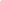 	وفي الآية: دليل على أنه كان يجتهد في الوقائع لاسيما في أمر الحرب، ويخطئ تارة ولكن ينبه على أخطائه().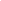 	]     [ لولا سبق في علمه أو لولا كتب في اللوح [أن]() المجتهد إذا أخطأ لا يؤاخذ()، أو أهل بدر لا يعذبون()، أو() أن الفدية التي أخذوها كانت مباحة لهم في علم اللَّه()، ]       [ لعظم ما جئتم به، وهو الميل إلى الدنيا وترك جانب الآخرة، قال  : « لو نزل العذاب لما نجا منه إلا عمر »(). ويدل ذلك على أنَّ غيره كان يرى رأي أبي بكر، وقيل: إلا عمر وسعد بن معاذ().	]    [ ومن جملته الفداء، والفاء داخلة في المسبَّب أي: أبحت() لكم الفداء فكلوا(). ]  [ حال من المجرور أو صفة مصدر()
]   [ لا عقاب معه كما لا عقاب مع الحلال.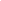 	]    [ في مخالفته والإقدام على ما لم يأذن فيه.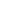 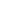 ]    [ غفر لكم ما فرط منكم من() أخذ الفداء]   [ بكم؛ ولذلك أحل لكم الغنيمة. قال: « أعطيت خمساً لم يعطهن أحد() قبلي: كان النبي يبعث إلى قومه وبعثت إلى الأحمر والأسود، ونصرت/ بالرعب مسيرة شهر، وجعلت لي الأرض مسجداً، وأُحلت لي الغنائم()، وأُوتيت الشفاعة »().	]         [ قرأ أبوعمرو
الأسارى()، وكل منهما جمع أسير()، أو الثاني جمع الجمع().	]              [ نزلت في عباس بن عبدالمطلب أُسِرَ يوم بدر وادعى الإسلام وأنه خرج معهم مكرهاً، فقال رسول اللَّه  : "لا نعلم ذلك منك" قال: "ماذا تأخذ مني؟ وقد علمت ما أنا فيه من كثرة العيال" فقال: "وأين المال الذي قلت لأم الفضل: إني ذاهب في وجهي هذا ولا أدري ماذا يصيبني فإن أصابني شيء فقد وضعت في موضع كذا مالاً فأنفقيه على الصبية؟" فقال: "خبر السماء، والله لقد قلت لها ما [قلت]() في سواد الليـل". ففادى نفسه وعقيل بن أبي طالب(). وفي الحديث أن أبا عبيدة بن() الجراح لما جاء بمال البحرين -وكان أكثر مال جيء به رسول اللَّه - فلما انصرف من صلاة الصبح تعرَّض لـه الأنصار، فلما رآهم تبسَّم وقال: "أظنكم سمعتم بمجيء أبي عبيدة" قالوا: "أجل يا رسـول الله"، فقـال: « أبشروا والله لا الفقر أخشى عليكم، ولكن أخشى أن تُبسط عليكم كما بسطت على من قبلكم فتنافسوا فيها ». ثم جاء وجلس فلم يقم وهناك منه درهم، وجاءه العباس فقال: "يا رسول اللَّه أعطني فإني فاديت نفسي وعقيلاً"، فقال: "خذ منه"، فحشا في ذيله وقام ليحمله فلم يقدر فقال: "يا رسول اللَّه مُرْ أحداً يحمله معي" فقال(): "لا". فقال(): "فاحمله أنت". قال "لا". [فنثر منه شيئاً، ثم قام ليحمله فلم يقدر قال: "يا رسول اللَّه مُرْ أحداً يحمله معي". قال: "لا". قال: "فاحمله أنت". قال: "لا". فنثر منه]() ثم ذهب يحتمله() فأتبعه رسول اللَّه  بصره تعجباً من حرصه().روي أنه قال: "إن اللَّه قد أعطاني خيراً منه، إنَّ لي عشرين عبداً وأدناهم ليضرب في عشرين ألفاً().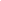 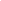 	]    [ ما سلف ]     [.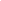 	]     [ وليس إسلامهم إلا خداعاً ]      [ بالكفر والخروج إلى قتالك ]     [ فأمكنك منهم حتى قتلت وأسرت ]   [ بالضمائر ]    [ يجازي كلاً على قدر نيته.	]      [ عن أوطانهم ]    [ صرفوها في السلاح والكراع ]  [ قدَّم الأموال على الأنفس؛ لأن صرفها بعد الهجرة من الوطن غاية السماحة ]    [ في الجهاد ]    [ جعلوا ديارهم مأوى المهاجرين، ونصروا رسول اللَّه   ]      [ يتولى بعضهم بعضاً في الميراث().	لما قَدِمَ المدينة آخى بين أصحابه() وكان الأنصار أصحاب نخيل، فكانوا يجعلون شطر أموالهم للمهاجرين حتى قال سعد بن الربيع لعبدالرحمن بن عوف: "خذ شطر مالي، ولي زوجتان، أيتهما أحب إليك أطلقها فتزوجها". فقال له: "بارك اللَّه لك في مالك وأهلك"(). وكانوا يتوارثون إلى أن نُسخ بقوله: ]      [()().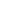 	]              [ أي: لا توارث بينكم.	وقرأ حمزة وِلايتهم بكسر الواو()، عن الفراء(): أنهما لغتان كالوكالة()، وعن الزجاج: بالفتح: النصرة وبالكسر: الإمارة، وإنما جاز الكسر على التشبيه بالصناعة كالخِياطة والحِياكة؛ لأن تولي بعضهم بعضاً صناعة ما().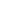 	]        [ فواجب عليكم نصرهم. هؤلاء() الذين لم يهاجروا كانوا مستضعفين غير قادرين على اللحوق برسـول اللَّه  ()، وعـن ابـن عبـاس -رضـي اللَّه عنهما-: "أنا وأمي() منهم"(). وعن حذيفة بن اليمان: "خرجت أنا وأبي، والمشركون متوجهون إلى بدر فقالوا: تريدون محمداً؟ قلنا: ما نريد إلا المدينة. فأخذوا علينا أن لا نذهب إليه، فلما جئنا رسول اللَّه  ذكرنا لـه فقال لنا: « اذهبوا إلى المدينة نفي بعهدهم »().	]         [ فلا يجوز نصرهم عليهم؛ لأنه غدر وخيانة ]      [ لا يخفى عليه خافية.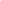 	]        [ يتوارثون، ولا توارث بين مسلم وكافر.	لما حج رسول اللَّه  قيل لـه: "أين تنزل غداً بمكة؟" قال: "وهل ترك لنا عقيل من دار؟"() وذلك أن عقيلاً كان كافراً لما مات أبوطالب، ورثه ولم يرثه جعفر ولا علي().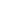 	]   [ ما أمرتم() ]     [ بذهاب المؤمنين إلى الكفار لأخذ ميراثهم وبالعكس ويقع بينهم التقاول() والتقاتل؛ لأن عداوة الدين لا يمكن زوالها() ]    [ في الدين؛ لأن الولاية بينهم توجب مودة الكفار و"الحب في اللَّه والبغض في اللَّه من أوثق عرى الإيمان"()
]          [().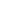 	]                [ [لما]() قَسَّم المؤمنين ثلاثة أقسام، ميَّز القسمين منهم بما حظوا به من الزيادة بالسبق في الهجرة، وتبوء الدار، وصرف الأموال والأنفس في نصرة الدين وإعلاء كلمة اللَّه ]      [ شريف، لا تبعة فيه ولا انقطاع.	]     [ [أي بعد]() إيمانكم أو بعد هجرتكم
]       [ معدودون منكم يشملهم اسم المهاجر، وإن [كان]() لكم مزية. تسلية للمتخلف وترغيب للسابق في رعاية جانبه.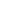 ]           [ في التوارث، استدل به أبوحنيفة على توريث ذوي الأرحام()، وهو نص فيه واستدلال قوي().	]       [ كامل العلم، فجعل التوارث عند قلة المسلمين للأجانب ليكون موجباً للتناصر والتظاهر، ولما قوي الإسلام وكثر أهله جعله للقرابة.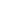 